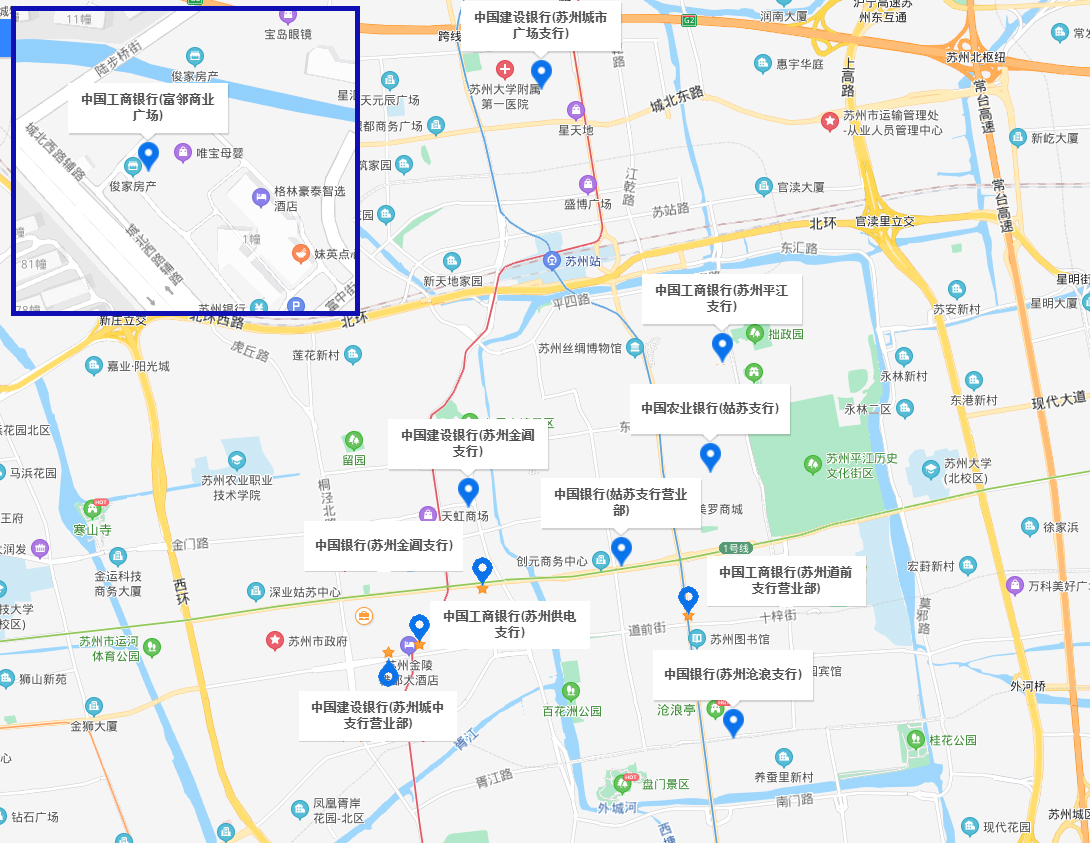 备注：请前往银行办理业务的群众避开银行休息时间每天11:30-13:00，以及清账时间每天16:00以后序号银行网点名称地址咨询电话1建设银行苏州城中支行苏州市三香路618号686117262建设银行苏州金阊支行苏州市金门路101号653316263建设银行苏州姑苏支行苏州市姑苏区平泷路251号城市生活广场A座675353264工商银行苏州道前支行营业部人民路1008号652437025工商银行苏州平江支行西北街21号675379616工商银行苏州供电支行烽火路1-1号682611257工商银行苏州富邻广场支行城北西路1988号富邻商业广场F1层658329038中国银行姑苏支行营业部姑苏区干将西路188号672861729中国银行金阊支行苏州市干将西路515号6558518010中国银行沧浪支行苏州市竹辉路598号6510082311农业银行姑苏支行营业部苏州市姑苏区旧学前105号67277313